Vánoční test  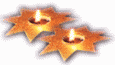 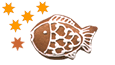 Proč se na svátek sv. Barbory nosívala do stavení větvička z ovocného stromu?
a) aby děvčatům vyvěštila, zda se příští rok vdají - podle toho, zda větvička vykvetlab) aby děvčata mohla rozkvetlou větvičku na Štědrý den věnovat svému milémuc) aby se urodilo hodně ovoce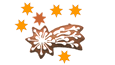 Proč se věřilo, že hospodyně nesmí vstát od štědrovečerního stolu? a) protože by někdo umřel, pochází to z pohanského zvyku vycházení duší na tento svět b) protože by drůbež neseděla na vejcích c) lidé věřili, že by se rodina o dalších Vánocích nesešla celáProč se dříve dávaly ve stavení do oken svíčky?a) aby poutníci našli cestuaby trefily zpátky ke stolu duše zemřelých předků, dokonce se pro ně i prostíralo ke stolu zapálení svíčky jako symbolu ohně bylo očištění se od všeho negativního a zléhoJakým skutkem získal sv. Mikuláš pověst o své dobrotivosti?  a) svými penězi obdaroval žebráka b) svými penězi obdaroval sirotky     c) svými penězi vykoupil tři dcery jednoho kupce              z nevěstinceZe které země pochází zvyk zavěšování větvičky jmelí v místnosti?     a) z Irskab) z Anglie c) z FrancieV jaké přírodní události vlastně tkví prastará podstata oslav vánočních svátků?a) v letním slunovratu. Tradičně se v tento večer zapalují ohně, které se přeskakují, což symbolizuje rituální očistu b) v zimním slunovratu - symbolizuje ho světlo a zapalování svíček c) v pohanském rituálu uctívání slunce jako nejvyššího BožstvaZ čeho se skládal tradiční český vánoční pokrm muzika? a) z kousků sušených švestek, jablek, hrušek a meruněkb) z těstovin, brambor a sušeného ovoce, zalité medemc) ze sušených hub, krup a cibule, které se zapékaly zalité vejci rozšlehanými v mlékuCo bylo hlavní složkou pučálky - oblíbeného pokrmu z pohanských dob?a) namočená kukuřice se pražila nad otevřeným ohněm, kde tzv. pukala, odtud pučálka    b) naklíčená čočka, která se zapékala do chleba, aby přinesla bohatství c) hrách se nechal 2 - 3 dny klíčit - pučet, pak se opražil na omastku   Proč se říká starému českému vánočnímu jídlu černý kuba? 
a) podle uhlířů, kteří pálili v lesích dřevěné uhlí, a tento pokrm byl častým v jejich jídelníčkub) podle hřibů modráků, které se do kuby přidávají a zbarvují pokrm dočerna c) podle povidel, která se do pokrmu přidávalaČemu se dříve říkalo calta, štědrovka nebo húska? a) vánočce b) staročeského pečivuc) koláči plněném povidly